様式第４号（第５条関係）（表）狭あい道路の中心線確認書　令和◇年△月〇日刈谷市長　　　　　　　　　　　　　　建築主　住　　所刈谷市〇〇町××丁目△　　　　　　　　　　　　　　　　　　　　　　　　　　　　　　　氏　　名　　刈谷　太郎　　 　　　　　　　　　　　　　　　　　　　　　　　　電話番号（　0566　）〇〇　―　××××狭あい道路の中心線の確認については、次のとおりです。備考１　氏名欄について、自署によらない場合は、記名押印してください。２　中心線の確認が得られない場合における確認者の署名又は記名押印は、不要です。建築主が確認者の氏名を記入してください。（裏）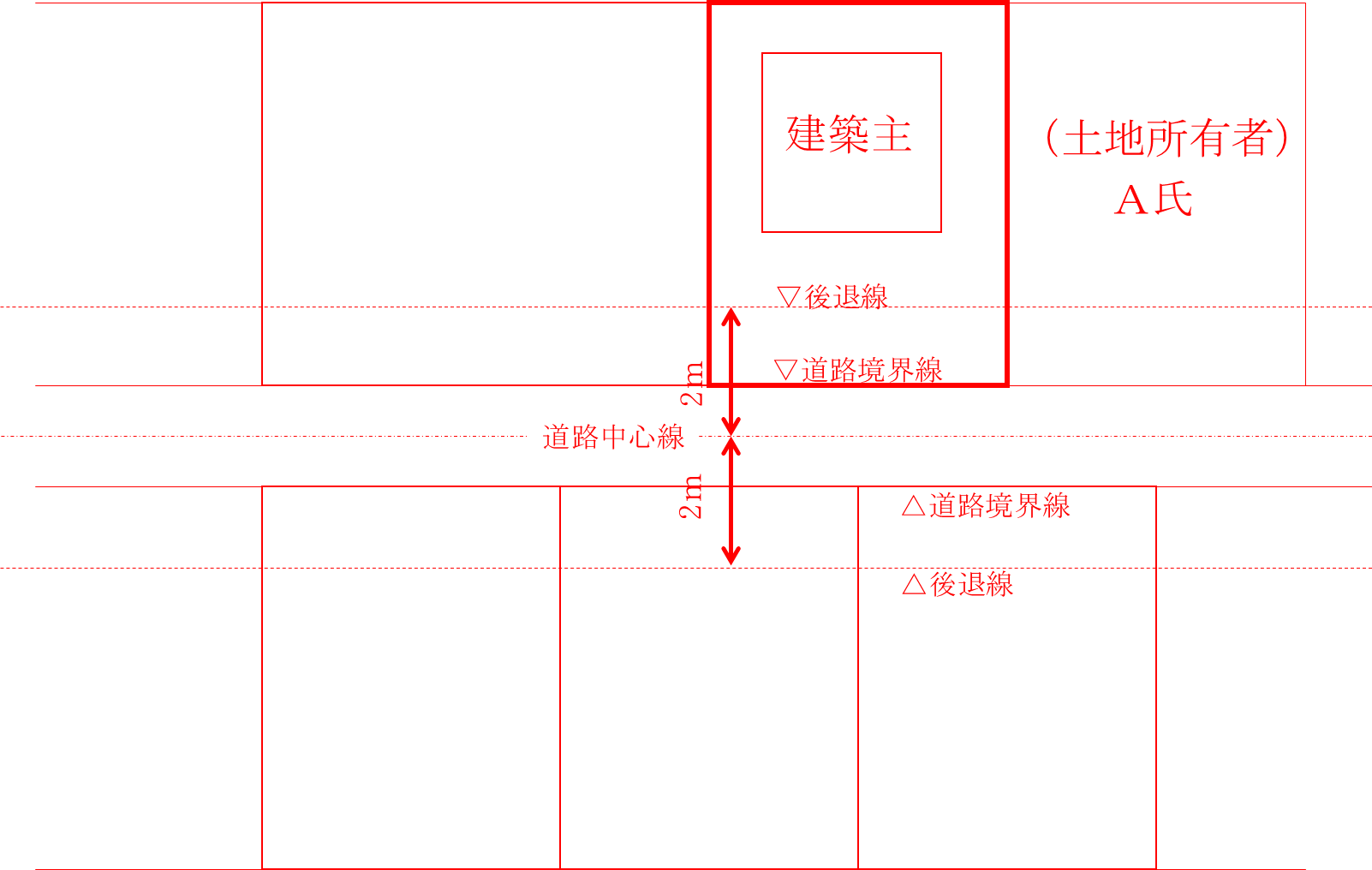 様式第４号（第５条関係）（表）狭あい道路の中心線確認書　令和◇年△月〇日刈谷市長　　　　　　　　　　　　　　建築主　住　　所刈谷市〇〇町××丁目△　　　　　　　　　　　　　　　　　　　　　　　　　　　　　　　氏　　名　　刈谷　太郎　　 　　　　　　　　　　　　　　　　　　　　　　　　電話番号（　0566　）〇〇　―　××××狭あい道路の中心線の確認については、次のとおりです。備考１　氏名欄について、自署によらない場合は、記名押印してください。２　中心線の確認が得られない場合における確認者の署名又は記名押印は、不要です。建築主が確認者の氏名を記入してください。（裏）様式第４号（第５条関係）（表）狭あい道路の中心線確認書　令和◇年△月〇日刈谷市長　　　　　　　　　　　　　　建築主　住　　所刈谷市〇〇町××丁目△　　　　　　　　　　　　　　　　　　　　　　　　　　　　　　　氏　　名　　刈谷　太郎　　 　　　　　　　　　　　　　　　　　　　　　　　　電話番号（　0566　）〇〇　―　××××狭あい道路の中心線の確認については、次のとおりです。備考１　氏名欄について、自署によらない場合は、記名押印してください。２　中心線の確認が得られない場合における確認者の署名又は記名押印は、不要です。建築主が確認者の氏名を記入してください。（裏）以降様式省略※対側の土地関係者も同様に、狭あい道路の中心線を確認し、狭あい道路の中心線確認書に署名をもらうこと※狭あい道路の中心線確認書の裏面は、位置関係を把握する概略的なものであるため、署名をもらう際は、添付資料である配置図を用い、説明すること後退用地の所在地後退用地の所在地後退用地の所在地刈谷市〇〇町××丁目△中心線の確認方法中心線の確認方法中心線の確認方法□暫定的な境界　　■土地境界確定に基づく境界確認者関係土地所在地刈谷市〇〇町××丁目□□確認者関係土地権利関係■所有権者　　□借地権者確認者住所住所刈谷市〇〇町××丁目□□確認者氏名氏名A氏　　　　　　　　　　　　　　　確認者確認日確認日　　令和◇年△月▽日中心線の確認が得られない場合中心線の確認が得られない場合理由中心線の確認が得られない場合中心線の確認が得られない場合確認依頼日　　　　　年　　月　　日添付書類添付書類添付書類狭あい道路の幅員及び中心線、現況の狭あい道路と事業予定地との境界線、後退線並びに予定建築物等の位置が明記された配置図建築行為等を行う土地及びその関係土地の位置図後退用地の所在地後退用地の所在地後退用地の所在地刈谷市〇〇町××丁目△中心線の確認方法中心線の確認方法中心線の確認方法□暫定的な境界　　■土地境界確定に基づく境界確認者関係土地所在地刈谷市〇〇町××丁目〇△確認者関係土地権利関係■所有権者　　□借地権者確認者住所住所刈谷市〇〇町××丁目〇△確認者氏名氏名B氏　　　　　　　　　　　　　　　確認者確認日確認日　　令和◇年△月▽日中心線の確認が得られない場合中心線の確認が得られない場合理由中心線の確認が得られない場合中心線の確認が得られない場合確認依頼日　　　　　年　　月　　日添付書類添付書類添付書類狭あい道路の幅員及び中心線、現況の狭あい道路と事業予定地との境界線、後退線並びに予定建築物等の位置が明記された配置図建築行為等を行う土地及びその関係土地の位置図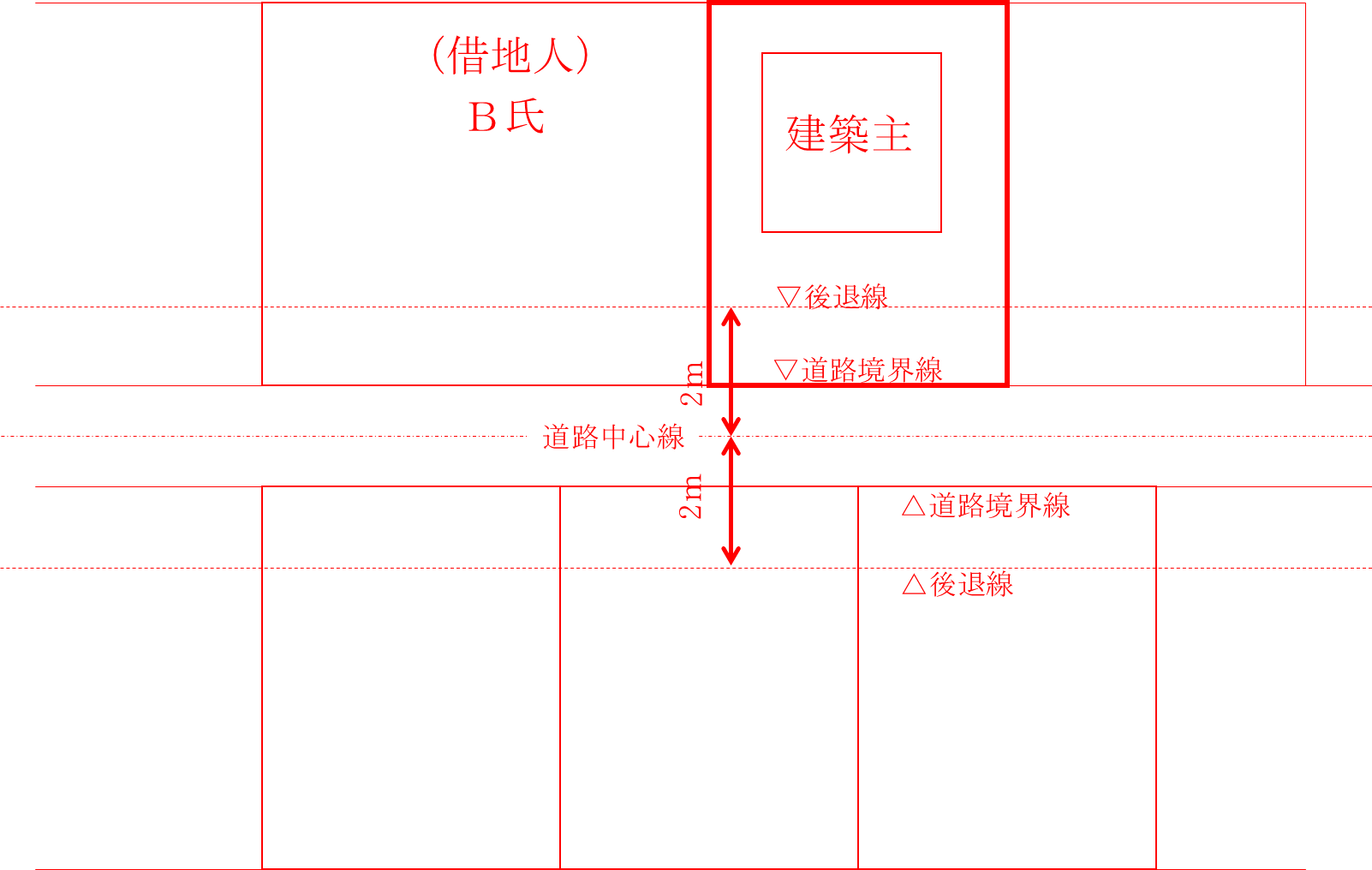 後退用地の所在地後退用地の所在地後退用地の所在地刈谷市〇〇町××丁目△中心線の確認方法中心線の確認方法中心線の確認方法□暫定的な境界　　■土地境界確定に基づく境界確認者関係土地所在地刈谷市〇〇町××丁目〇△確認者関係土地権利関係■所有権者　　□借地権者確認者住所住所刈谷市〇〇町××丁目■△確認者氏名氏名C氏　　　　　　　　　　　　　　　確認者確認日確認日　　令和◇年△月▽日中心線の確認が得られない場合中心線の確認が得られない場合理由・土地所有者の住所はわかるが、幾度か折衝を試みるも、留守で、お会いすることができなかったため中心線の確認が得られない場合中心線の確認が得られない場合確認依頼日　　令和◇年△月▽日添付書類添付書類添付書類狭あい道路の幅員及び中心線、現況の狭あい道路と事業予定地との境界線、後退線並びに予定建築物等の位置が明記された配置図建築行為等を行う土地及びその関係土地の位置図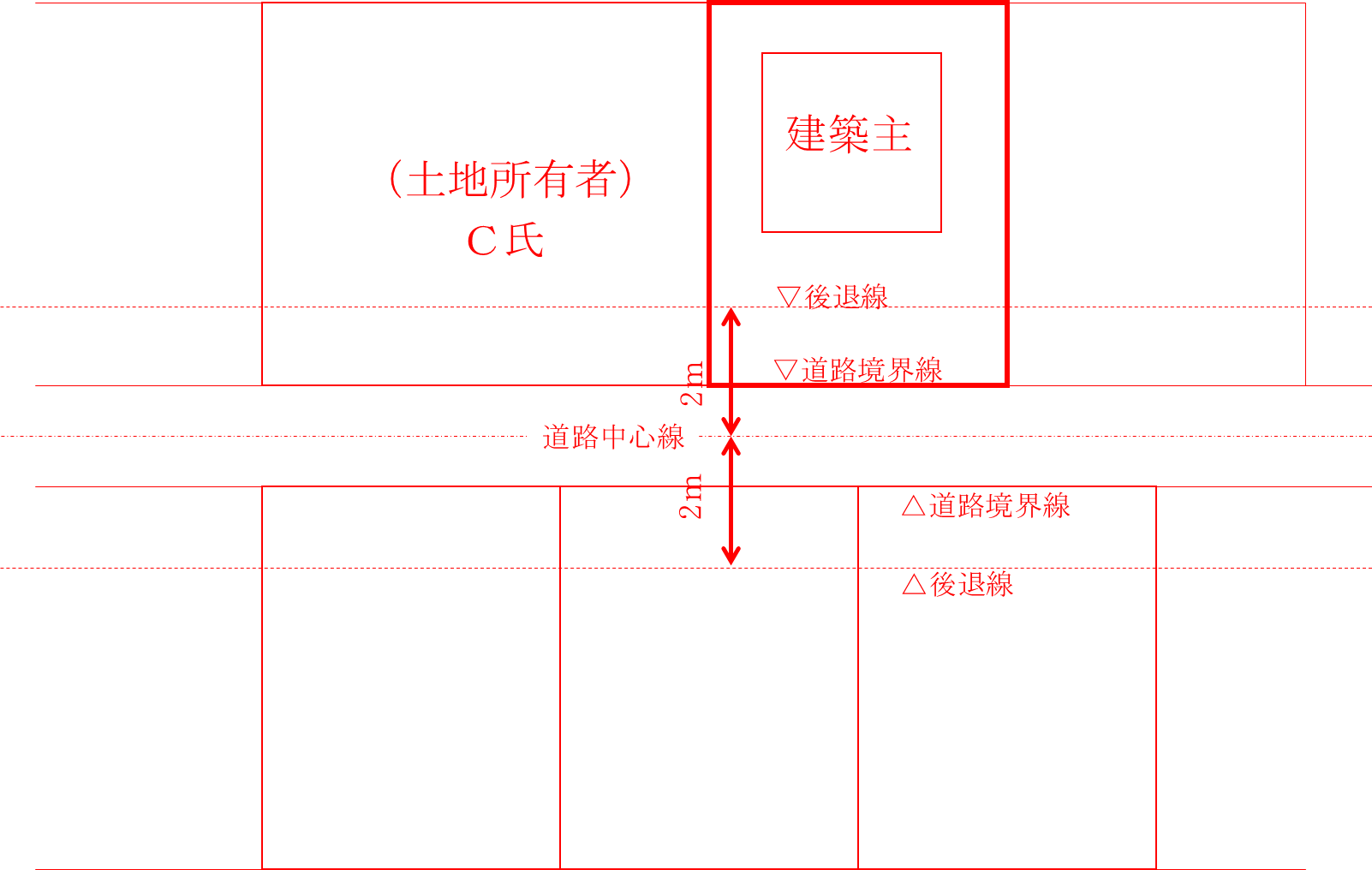 